Reaching Potential: Listening and Speaking Level IVPost Secondary Education Skills: Upper Intermediate English(cc) Ronan Scott and the University of British Columbia’s Okanagan School of Education 2021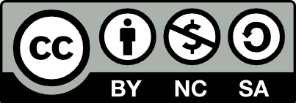 This work is licensed under a Creative Commons Attribution-Non-commercial-ShareAlike 4.0 International License.Under the terms of the license, you are free to: Share—copy and redistribute the material in any medium or format Adapt—remix, transform, and build upon the material The licensor cannot revoke these freedoms as long as you follow the license terms.Under the following terms: Attribution — You must give appropriate credit, provide a link to the license, and indicate if changes were made. You may do so in any reasonable manner, but not in any way that suggests the licensor endorses you or your use. NonCommercial — You may not use the material for commercial purposes. ShareAlike — If you remix, transform, or build upon the material, you must distribute your contributions under the same license as the original.Director, EAL Programs: 			Scott Roy DouglasProgram Coordinator, EAL Programs: 	Amber McLeodAuthor and Layout: 				Ronan ScottThis project was funded, in part, by the UBC Okanagan Open education Resources Grant Program.  Published by: English as an Additional Language ProgramsOkanagan School of Education, University of British Columbia1137 Alumni AvenueKelowna, British Columbia V1V 1V7The photographs and artwork used in these materials may not be altered in any way without permission from the copyright holder, all information is listed on page 37. TABLE OF CONTENTSDiscussion	5Activity A: Discussion	5Listening Skill: Identification	6Activity A: Identify Key Points	6Activity B: Discussion	7Core Listening Vocabulary	8Activity A: Discussion	8Activity B: Research	9Activity C: Listen for the Answers	10Activity D: Create	11Listening Text: Academic Lecture on 3D Printing	12Activity A: Notetaking	12Activity B: Reflection	13Critical Thinking: 3D Printing and my Community	14Activity A: Discussion	14Activity B: Research	15Activity C: Discussion	15Grammar Skill: Using Noun Clauses and Reporting Verbs	16Activity A: Identify the Noun Clauses	16Activity B: Structure of Noun Clauses	17Activity C: Noun Clauses and Reporting Verbs	18Activity D: Reporting Verbs and Noun Clauses	18Activity E: Using Noun Clauses to Report and Describe	19Activity F: Research	20Pronunciation Skill: Syllable Count and Word Stress	21Activity A: Word Type	21Activity B: Syllable Stress	22Activity C: Tongue Twisters	22Functional Speaking Skill – Agree or Disagree and Reporting Verbs	23Activity A: What Can I Say?	23Activity B: Which is Which?	24Activity C: Agree or Disagree?	25Activity D	26Core Speaking Vocabulary	27Activity A: Useful Collocation	27Activity B: Research	28Speaking Text – 3D Printer or Something Else?	29Presentation Skill: Describing a Process	31Activity A: Describing Different Processes	32Activity B: Active or Passive?	32Activity C: Identify the Process Words	33Activity D: Role Play	34Unit Outcome	35Discuss the following questions with a classmate or in small groups. You may look up some information online before you answer.When you go to university in Canada, it will be important to listen to take notes when your professors speak. You will need to identify some major and minor points, examples, and quotations. Listen to the following short segments about 3D printing. As you listen, try to identify the following: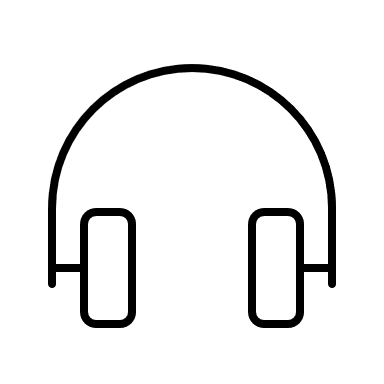 Listen to Track 1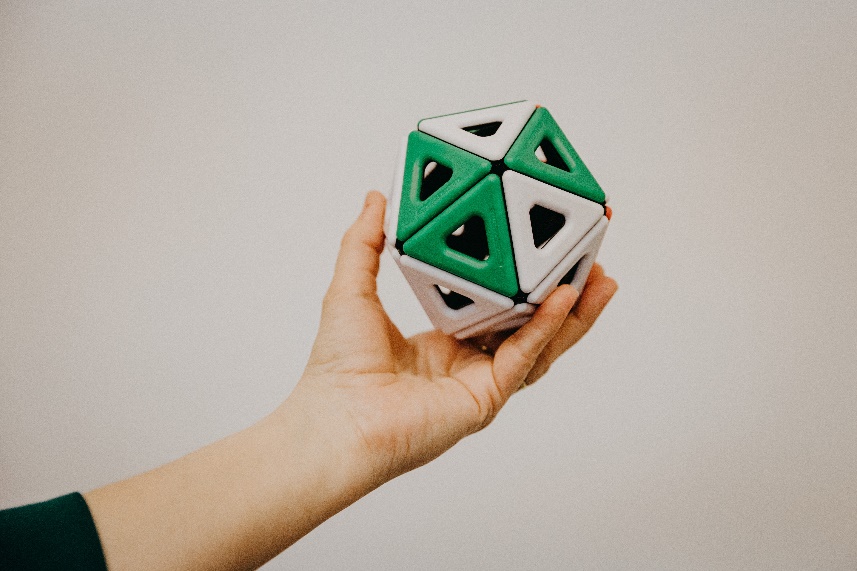 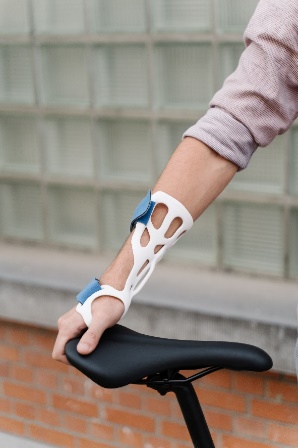 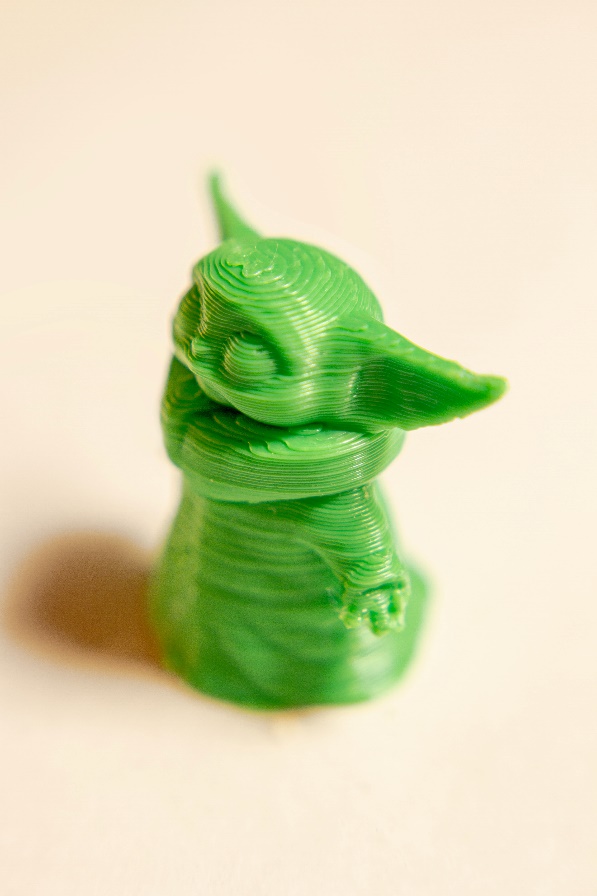 These are the key words for the first listening text of this unit. First, read the words. Then, discuss which words are new and figure out what they mean with a classmate or in small groups. .Research online to find the word type and definition for the words in the box below. Then, complete the tableRead the following questions. Then, listen to the answers A-F and match the answers to the questions. When you have finished, share your answers with a classmate or in small groups.Listen to Track 2Write five questions and/or statements using the key words. When you have finished, share your questions or statements to a classmate or in small groups. 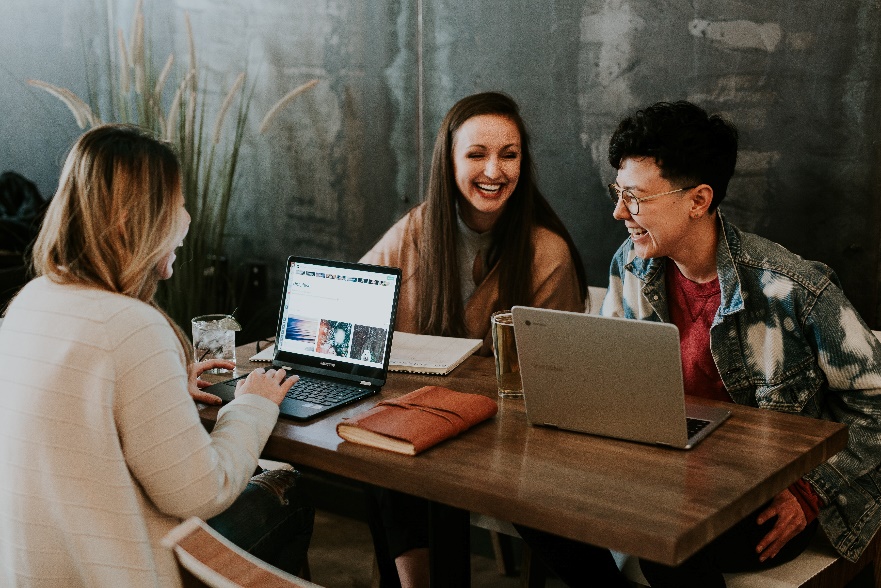 Listen to the lecture about 3D printing and how it can be used in humanitarian, commercial, and domestic environments. You should take notes as you listen to the lecture. You can write the notes in the box below. Listen to Track 3   Share your notes with a classmate or in small groups. You may ask and answer the following questions to help guide your discussion.What were some major points in the lecture?What were some minor points in the lecture?How can a 3D printer be used in humanitarian contexts?Do you think your local library should have a 3D printer? Why/why not?Do you think it would be beneficial to have a 3D printer in peoples’ homes?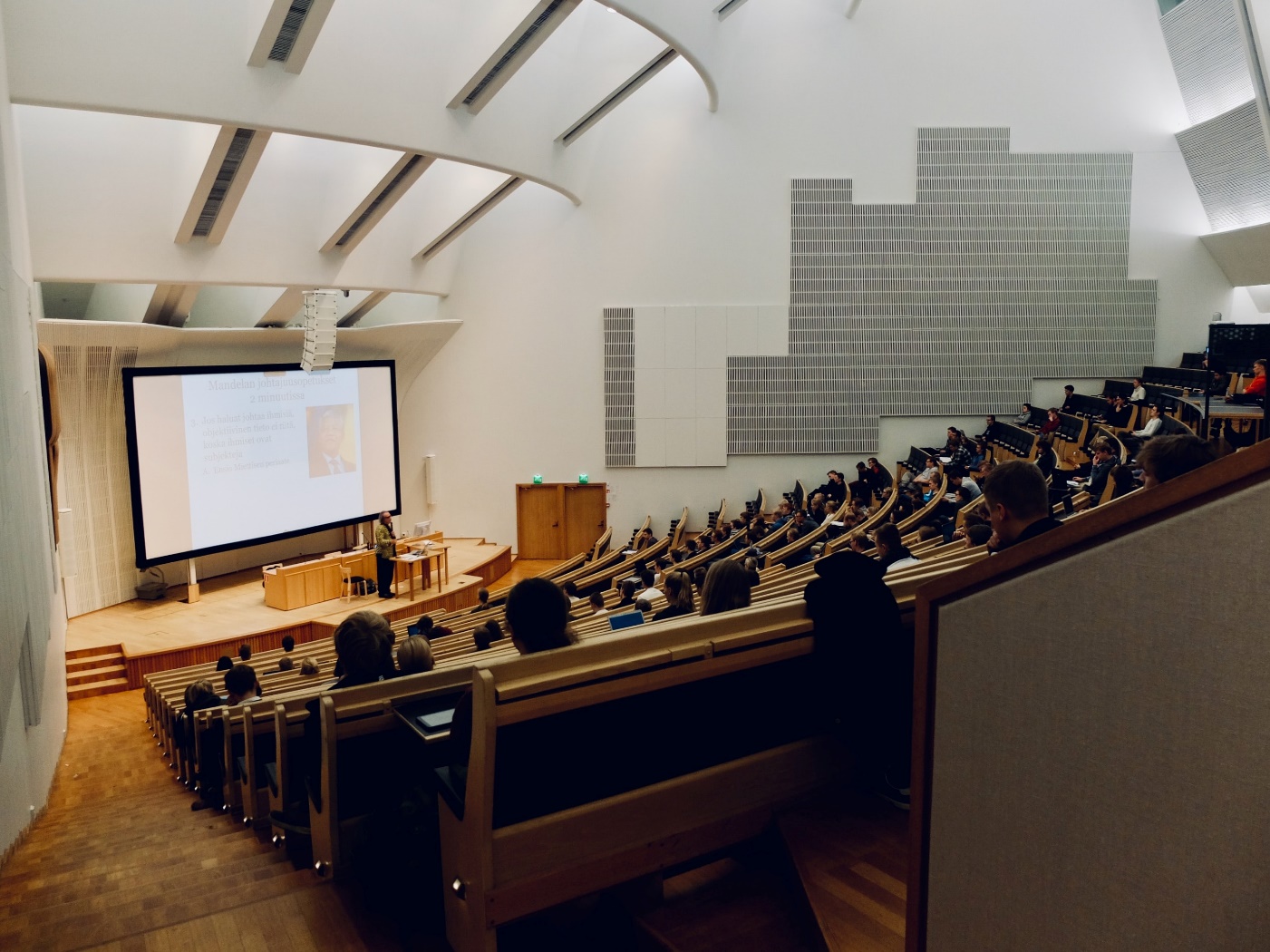 Discuss the advantages and disadvantages of having a 3D printer in the following environments with a classmate or in small groups: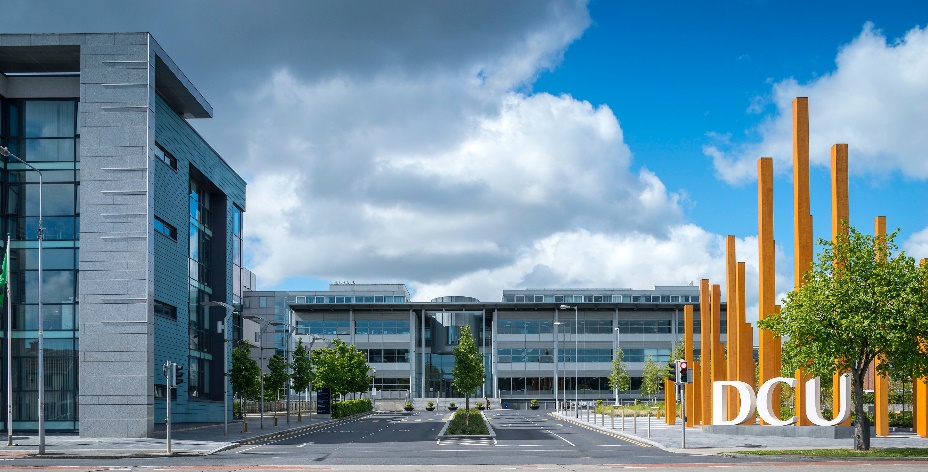 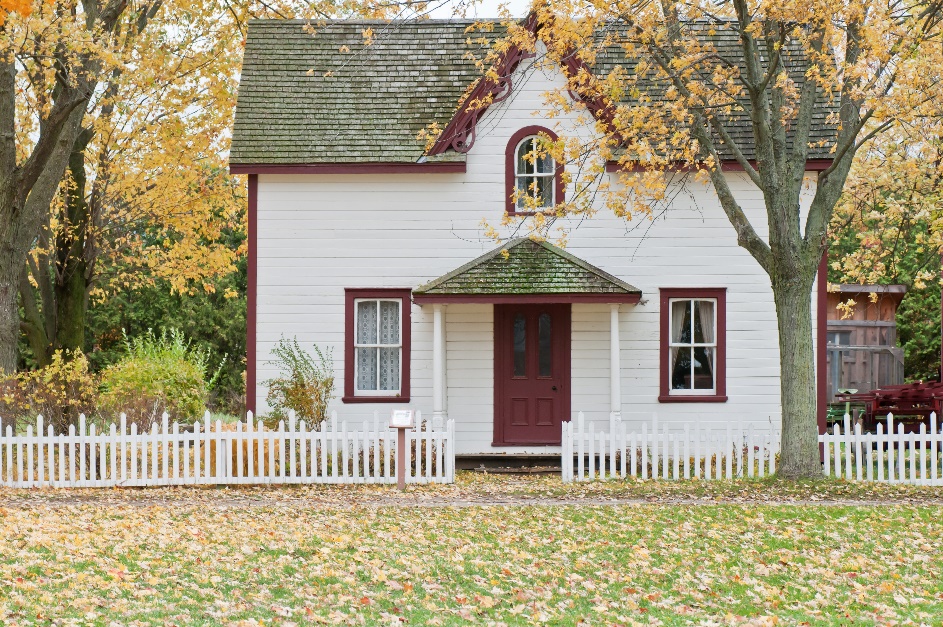 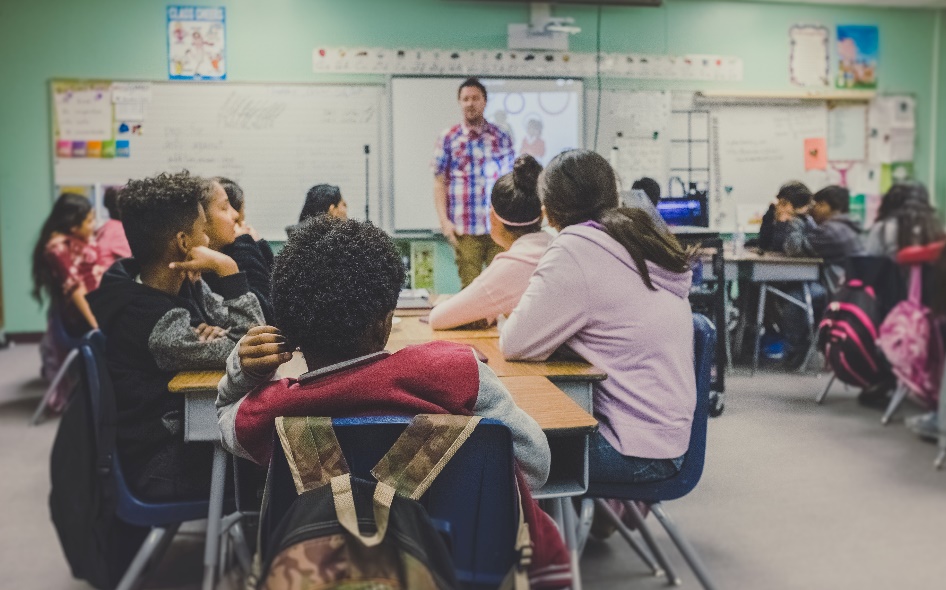 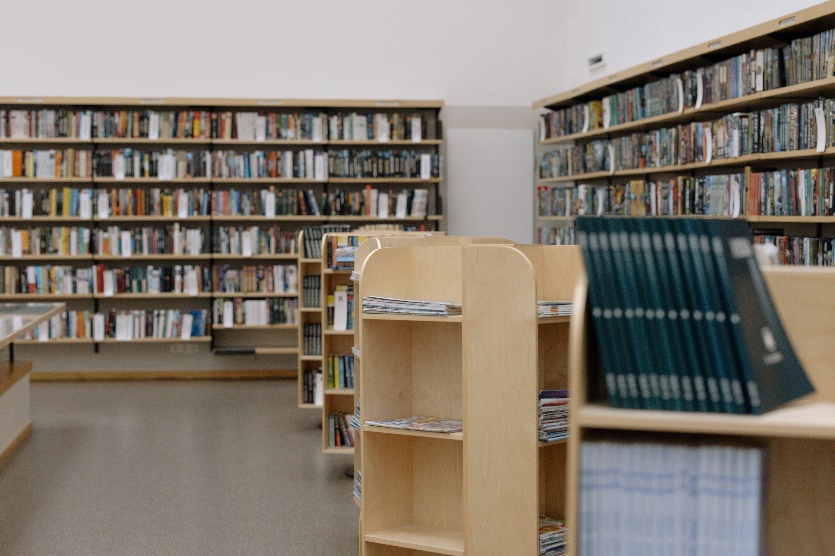 Research online and find some benefits of having a 3D printer in your house, community, school, or university. Find evidence to support your ideas.Listen to the following examples of sentences using noun clauses. As you listen, underline the noun clauses in your textbook. The first one is done for you.Listen to Track 4Businesses are keen to find out how 3D printers print houses.Whether 3D printers are a viable option for producing medical supplies is becoming a frequently asked question in the medical field.The magazine showed which household items were possible to print in only 6 hours.I agree that an industrial-sized 3D printer has many benefits, including the ability to print houses.Most people agree that 3D printers should not be used for producing weapons.There is a lot of debate about which 3D printers are the most efficient.When using noun clauses, it is important to remember the structure.Listen to the following examples of correct and incorrect uses of noun clauses.Then, write the number of the correct use of the noun clause in the space provided. Listen to Track 5Correct use of noun clause: ___Correct use of noun clause: ___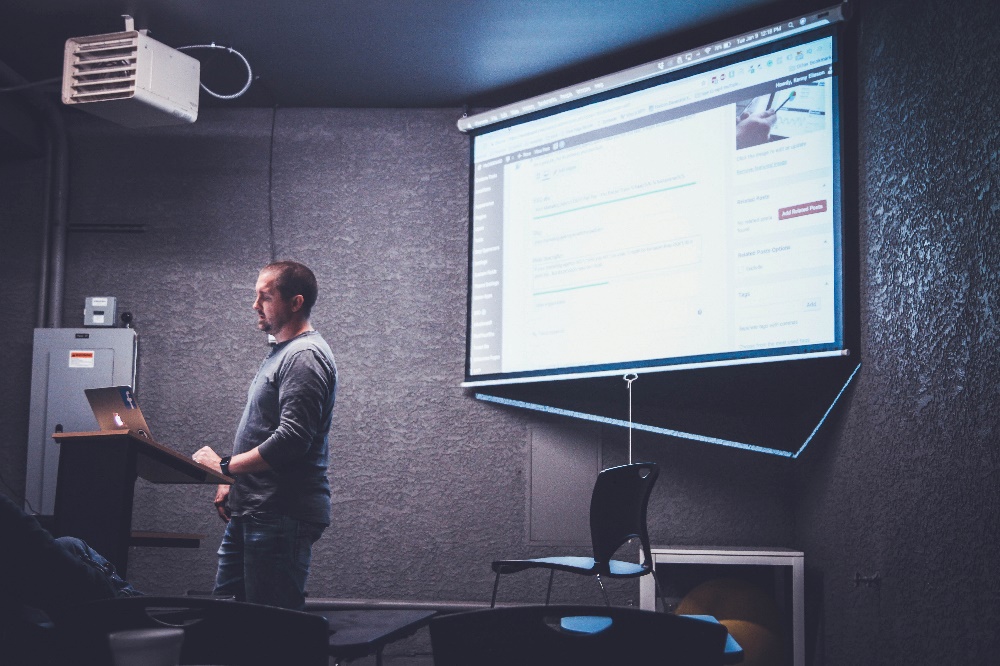 Correct use of noun clause: ___Noun clauses are frequently used with reporting verbs. Reporting verbs belong to a list of verbs that are used to report what other people have said.Listen to the following examples of noun clauses and reporting verbs. Write the reporting verbs in the spaces provided. 										Listen to Track 6_________ ____________________________________Listen to Track 6 again.As you listen, write the reporting verb and the word after it. The first one is done for you.Look at your notes from the Academic Lecture on 3D Printing. Report some of the information from the lecture on 3D printing using noun clauses. You can use some of the sentences below to guide your reporting. Find a short article or video about 3D printing. Take some notes on the article or video. Then, share your notes with a classmate or in small groups. 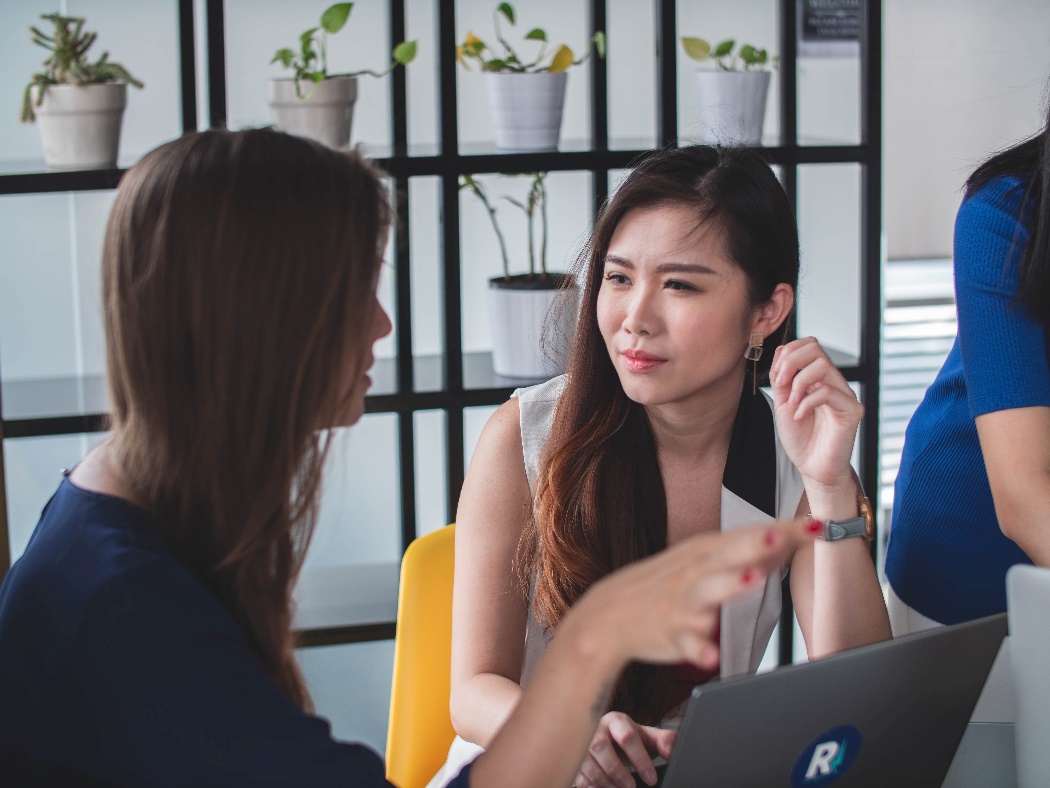 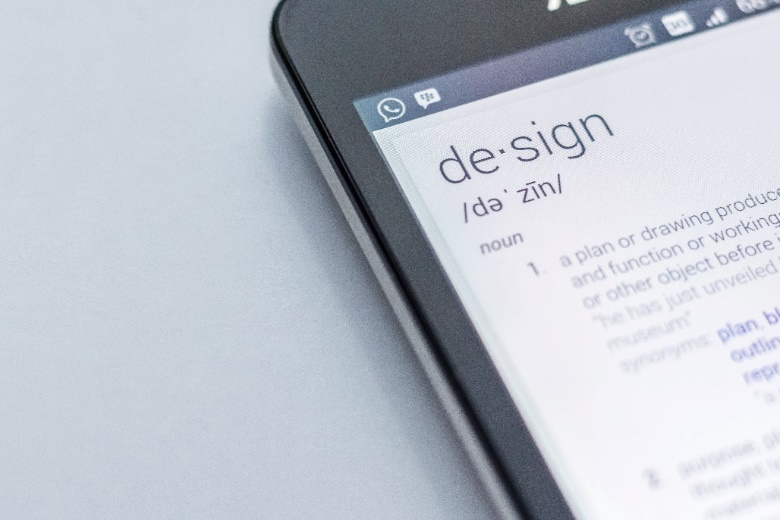 Listen to Track 7Listen to the following sentences and identify where the correct stress on the word is.Listen to Track 8Read the following sentences out loud and focus on correct pronunciation. Share your readings with a classmate or in small groups.The farm produces a lot of different produce, like cauliflower and carrots. I get all my produce at the farm and I love how my produce is produced. If we contrast the contrasts between the two different contrasting companies, we can understand that the contrasts are indeed contrasting. I don’t understand how some people refuse to dispose of their refuse correctly, it’s not that hard to separate refuse and I wish the companies would refuse to collect refuse if the refuse was not separated correctly. I presented my present at the birthday party but the present presented was not a good present and because I presented a bad present, I need to present a better present next year.  When you are in university you will need to do group projects with classmates. Sometimes you will be in a group with someone you have never met. You might have different ideas for what you should do in the group project. You may need to do the following when working with others:Disagree politely with people Cite or reference informationThink of different phrases you can use to agree or disagree with another student. Write the phrases in the box below. Be prepared to share your answers with the class.Listen to the eight phrases below. As you listen, decide if they are an agree/disagree phrase or a reporting verb phrase by marking the correct column.Listen to Track 9Listen to the following phrases and as you listen identify if the phrases are agreeing or disagreeing phrases. Write the number of the phrase on the graph below. The first two are done for you.Listen to Track 10Read the following statements to a classmate or in small groups. Then your classmate(s) need(s) to respond by using one of the phrases they heard from page 25.I think 3D printers should be made illegal. I think we should stay up late and study all night for the exam.There are no benefits to 3D printers. 3D printers are a good investment. I think I’ll invest all my money into 3D printers. What do you think?Did you know that they are designing a 3D printed car? I think they will be great. I am going to donate money to a charity that uses 3D printers to print houses. What do you think? Words go together in patterns. Sometimes words go together a lot and they are known as collocations. Some words have one collocation, we call these strong collocations, and some words have more than one collocation, we call these weak collocations. Each of the words below can be used in the sentences below. Read the words in the box. When you have finished, read the sentences below and inset the words from the box into the gaps. You may have more than one answer for each sentence. When you have finished, you can listen to the answers by clicking the link under number 6.Listen to Track 11Using the key words from Activity A, research online and find more collocations for each of these words. Share your answers with a classmate or in small groups.Read the following case studies and then role play one of them with a classmate.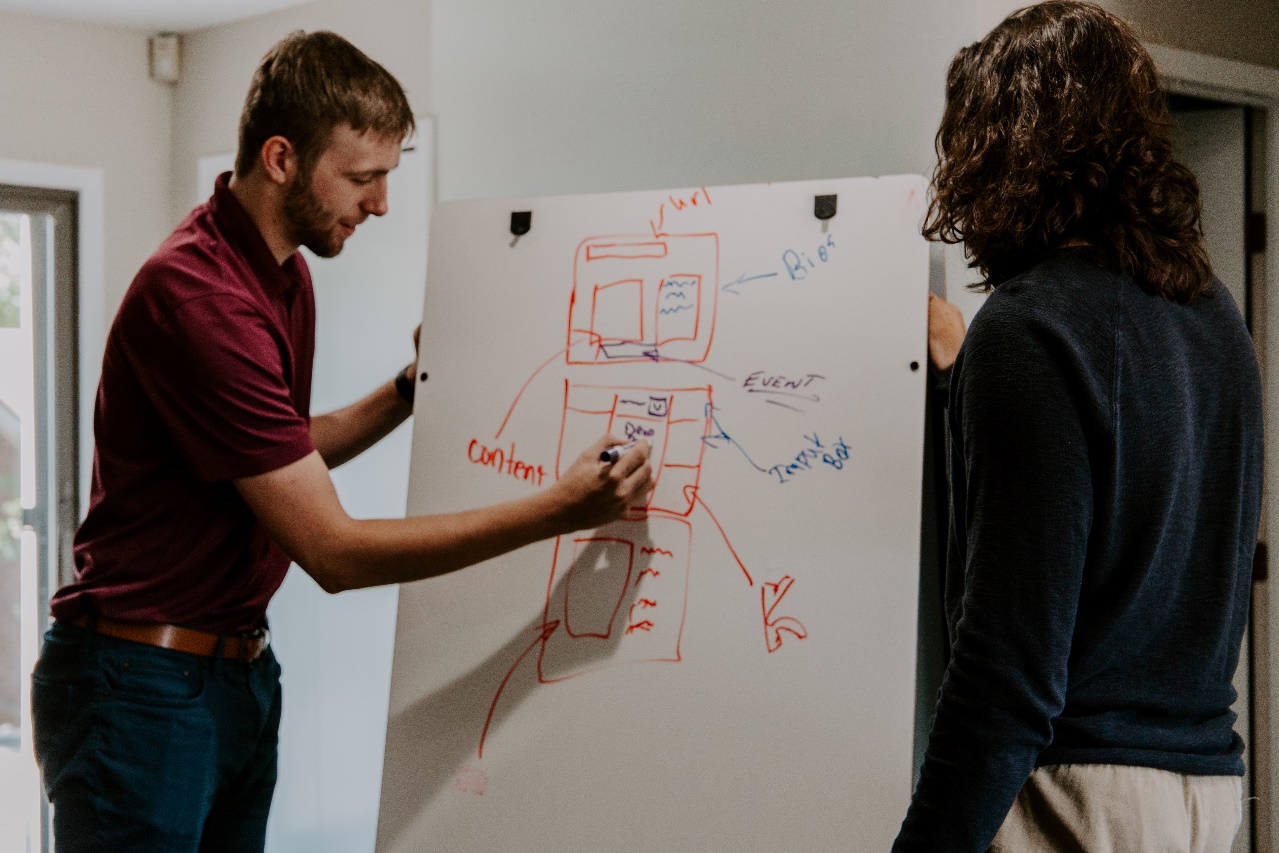 When giving a presentation it is important to keep it engaging. It is important to be able to give a clear and well-organized presentation that includes specific vocabulary contextually.The table circles below give useful words to use when describing a process. These words can be used to present ideas in an organized manner, or to describe a process of how something is created or done.Read and discuss the following with a classmate or in small groups. Use some of the words from page 31.How to set up a movie account (like Netflix)How to make a cup of coffee or a nutritional shakeHow to bake a cakeHow a 3D printer can be used to make a houseHow a product is madeAnother way to keep a presentation about a process engaging is to use both active and passive sentences. Listen to the following recordings of different processes being described. Try to identify if the speaker uses the active or passive tense when describing the process. Put an X under the correct title. Listen to Track 12Listen to Activity B again.Write the process words which the speakers use. Then, use some of the phrases to describe The processes in the pictures below.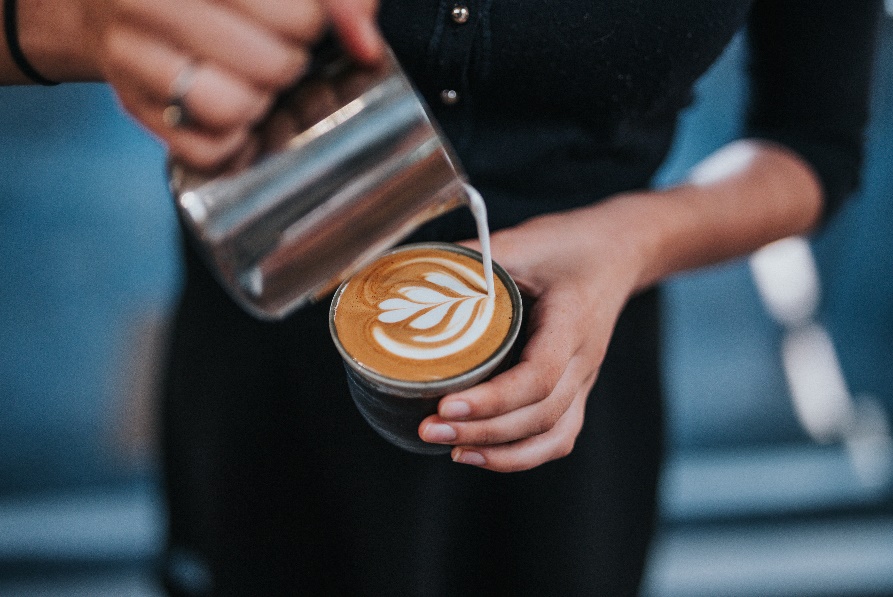 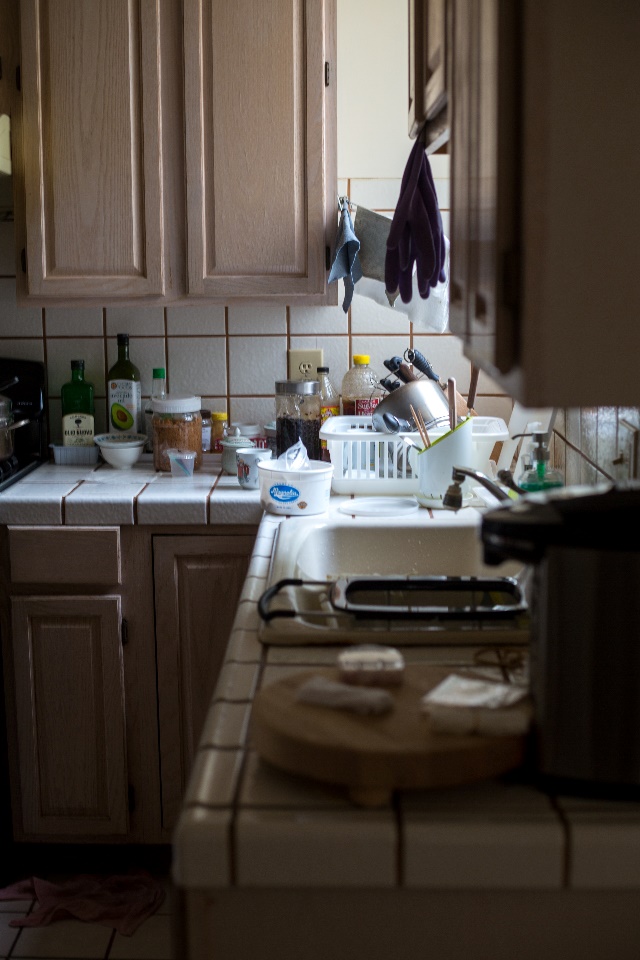 Read the following situations and respond to them with a classmate or in small groups. Try to use some words or phrases from this unit. 3D Printers and Housing You believe that 3D printed houses could be the answer to homelessness and inadequate housing for lower income families. Discuss with your group why you believe this. Include three steps on how the 3D printer works and cite a relevant source. 3D Printers and Household Utensils You believe that 3D printed household utensils offer a huge variety of commercial benefits. Discuss with your group why you believe this. Include three steps on how the 3D printer works and cite a relevant source.3D Printers and Medical DevicesYou believe that 3D printing can be used to create medical devices. Discuss with your group why you believe this. Include three steps on how the 3D printer works and cite a relevant source.3D Printers are Overrated You don’t believe the hype (excitement) surrounding 3D printers. Explain why you think they are not needed.Read the following options A, B, and C. Then, prepare an answer for one of them. There are many ways to present your answer (interview, presentation, commercial, role play, advertisement, podcast, etc). Photo Credits Cover Page: Photo by ZMorph All-in-One 3D Printers on UnsplashPage 7: Photo by Girl with red hat on Unsplash; Photo by Tom Claes on Unsplash; Photo by Trnava University on UnsplashPage 11: Photo by Brooke Cagle on UnsplashPage 13: Photo by Dom Fou on UnsplashPage 14: Your home, by Scott Webb on Unsplash; Your local library, cottonbro from Pexels; Your local high school, Photo by NeONBRAND on Unsplash; Your university, Photo by Jane Last on UnsplashPage 17: Photo by NeONBRAND on UnsplashPage 20: Photo by Mimi Thian on UnsplashPage 21: Photo by Edho Pratama on UnsplashPage 30: Photo by Kaleidico on UnsplashPage 33: Photo by Tyler Nix on Unsplash; Jason Leung on Unsplash